Broj: 85-14-O/3Dana: 30.04.2014. ПРЕДМЕТ: ДОДАТНО ПОЈАШЊЕЊЕ КОНКУРСНЕ ДОКУМЕНТАЦИЈЕ85-14-O – Набавка сетова за ентералне пумпе, сонди и осталог медицинског материјала за ендоскопске процедуре за потребе Клиничког центра ВојводинеПИТАЊЕ ПОТЕНЦИЈАЛНОГ ПОНУЂАЧА:Поштовани,Молим Вас за додатну информацију у вези тендерске документације за Набавку добара за ентералне пумпе, сонди и осталог медицинског материјала за ендоскопске процедуре за потребе КЦ Војводине, отворени поступак бр. 85-14-0.Питање:1. Да ли можете да  ставке бр. 4 и 5 из партије 10 – Каниле и гајд за ERCP, раздвојите у посебну партију пошто се ради о жичаним водичима , а ставке бр.1,2 и 3 су каниле за ERCP?ОДГОВОР КЦВ-А:Наручилац остаје при томе да ставке бр. 4 и 5 из партије 10 не треба да се раздвајају у посебну партију. Иако су у питању различите ставке, користе се заједно и услед тога је партија логички направљена.  С поштовањем, Комисија за јавну набавку 85-14-ОKLINIČKI CENTAR VOJVODINE21000 , Hajduk Veljkova 1, Vojvodina, Srbijatelefonska centrala: +381 21/484 3 484www.kcv.rs, e-mail: uprava@kcv.rs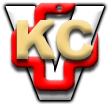 